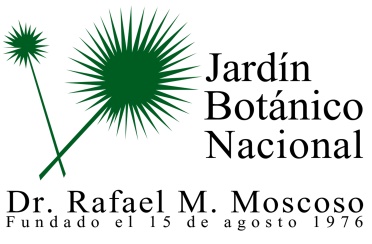 Durante el mes de agosto no se realizaron Informe de seguimientos de los programas y proyectos durante el mes de Enero 2020